Mamma Margaret Kitchen Sessions - 2017Dear Parents/Guardians, We will be commencing our fortnightly Mamma Margaret Kitchen session for Kinder Bears in 2017! The aim of the session is to build on the skills learnt last year and for the students to prepare foods with guidance from Mr. Golding, class teachers and parent helpers. Students will be actively involved in a range of cooking and food preparation techniques (Oven use, chopping, plating up, cleaning etc) with support from class teachers and parents. It is important for the lessons to be focussed on student involvement and participation; as such, we are looking for parents to help oversee student participation, monitor safe use of equipment and guiding our students during the lesson.  You do not need to be a ‘superstar’ in the kitchen to help as the focus is for the students to work independently in small groups.Could you kindly complete the allergy information for your child as well as the parent help section to enable us to plan our lessons.  Please tick any dates you are able to help and return the completed slip below to your class teacher by Wednesday 26 July.   All volunteers are required to obtain a current Working with Vulnerable People Card. If you have not done so, please see the following website: http://www.dominic.tas.edu.au/community/volunteers/ for details.If you are able to help on the day that is wonderful and we really appreciate your help! 	  Thank You!Cameron Golding (MMK Teacher)			Jane Doyle (K-2 Teaching and Learning Coordinator)	--------------------------------------------------------------------------------------------------------------------------------------Kinder Bears: Mamma Margaret Kitchen Sessions: 2017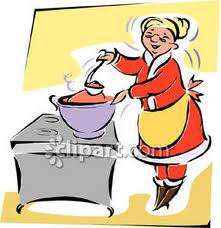 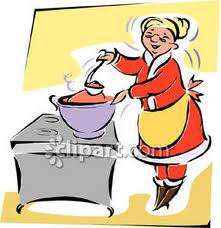 Student Name:     ____________________________   Have you completed the Working with Vulnerable People Card?  	YES   			NO 	Allergy informationDoes your child have any Allergies?  					YES   			NOIf Yes, please provide details: _____________________________Parent’s name:  ________________Signature:  __________________Tuesday’s:  1.35pm -3.05pmTuesday 1/8Tuesday 24/10Tuesday 15/8Tuesday 7/11Tuesday 29/8Tuesday 21/11Tuesday 12/9Tuesday 5/12- Mr Voss leading this sessionTuesday 26/9